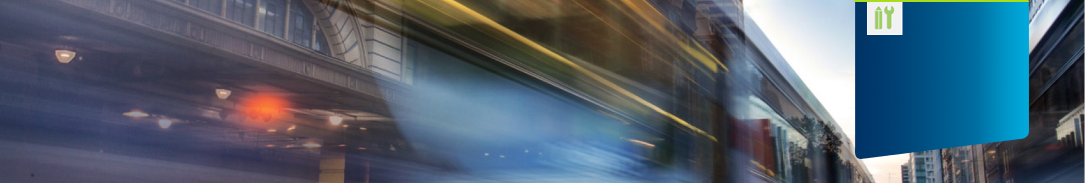 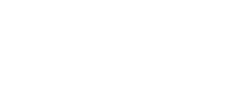 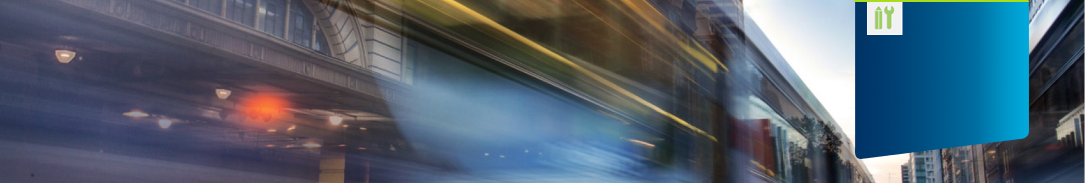 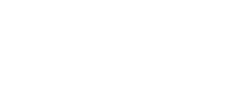 Purpose and OutcomesThis tool provides you with information, examples, and templates on how to communicate risk internally and externally. Using this, you can create your own risk management communications plan. A stakeholder is defined as Person or organisation that can affect, be affected by, or perceive themselves to be affected by a decision or activity.Considerations and supportStakeholder AnalysisStakeholder analysis typically refers to techniques or tools to identify and understand the needs and expectations of major interests inside and outside of your organisation. Use the matrix below to help identify stakeholders and determine their level of interest in your risk management approach.  This will help you work out the level and frequency of engagement. 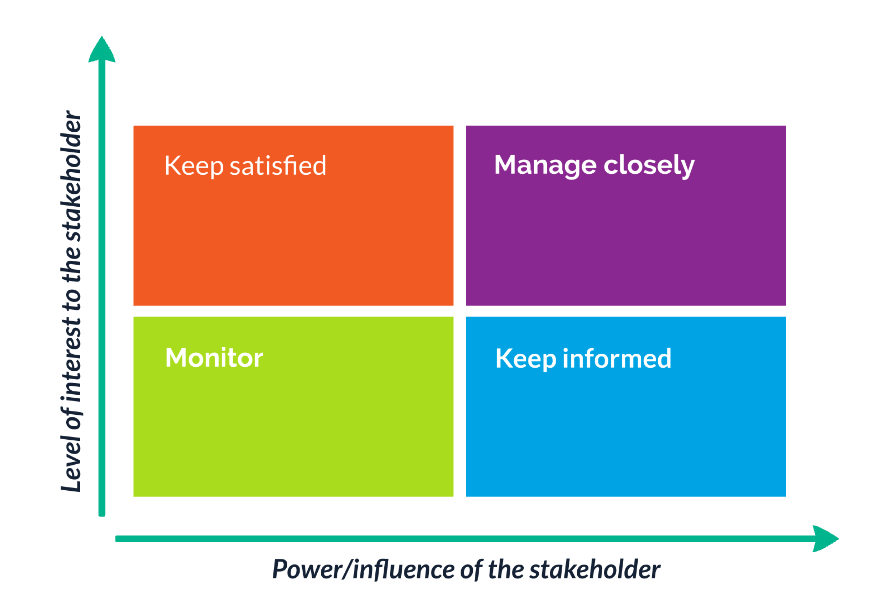 Risk Management Communication Plan© State of Victoria 2021 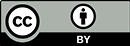 You are free to re-use this work under a Creative Commons Attribution 4.0 licence, provided you credit the State of Victoria (Victorian Managed Insurance Authority) as the author, indicate if changes were made and comply with the other licence terms. The licence does not apply to any branding, including Government logos.© Victorian Managed Insurance Authority 2021Victorian Managed Insurance Authority (VMIA) acknowledges the Traditional Custodians 
of the land on which we do business and we 
pay our respects to Elders past, present and emerging. We acknowledge the important contribution that Aboriginal and Torres Strait 
Islander peoples make in creating a thriving Victoria.
ConsiderationQuestions to askSupport materials / informationPresenting the planWhat’s our style of presenting information?What level of detail do we need in a communication plan?Refer to your style guide and/or branding guidelinesChoosing how we’ll communicateWhat is our risk management communication approach?What types of communication do we need to include?Social media / newsletterEmailRegular risk reports produced for the executive, board, projects teams or other stakeholdersPeriodic risk identification / awareness workshopsArticles included in intranet, emails etcPresenting at key forumsRisk management messages in annual reportDelivering training including induction / orientation programsIdentifying our audienceWho are our stakeholders and audience (internal/external) for communications?BoardCEOPeople leadersProject team(s)Risk ChampionsAll staffSpecific department or divisionFrequencyHow often should messages be sent? What’ll be the most beneficial frequency to issue communications?Find clear air: what other corporate messaging campaigns are happening? ApprovalsWho needs to approve communications before they are distributed?CEOPeople leadersStakeholdersPurposeMessage/contentChannel/methodTiming/dateFrequencyPrepared bySent byStatusInternal Board (incl Audit & Risk Committee)CEOPeople leadersProject team(s)Risk ChampionsAll staffSpecific departments/divisionExternalClientsBusiness partners / suppliersOther departmentsOther institutionsMinistersCommunity organisationsMedia